Apstiprināts ar Alojas novada domes2015.gada 28.oktobralēmumu Nr.638 (protokols Nr. 17 16#)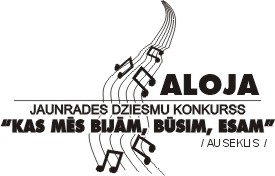 NOLIKUMSI Vispārīgie jautājumiŠis nolikums nosaka kārtību, kādā notiek dziesmu jaunrades konkurss “Kas mēs bijām, būsim, esam” bērnu koru izpildījumam a cappella (bez pavadījuma) no 2016. - 2019. gadam.Konkursa mērķi: veidot dzejnieka Ausekļa 170.dzimšanas dienas svētku repertuāru, rosināt jaunos komponistus radīt saturīgas, latviskas dziesmas korim, veicināt Latvijas mūzikas skolu bērnu koru attīstību.II Konkursa rīkotājs un finansētājsKonkursu rīko un finansē Alojas novada dome (turpmāk - Dome), adrese: Jūras iela 13, Aloja, Alojas novads, LV-4064, e-pasts: dome@aloja.lv, tālr. 64023925, mājaslapas adrese: www.aloja.lv. Kontaktpersona: Ineta Laizāne, tālr. 64031135, mobilais tālrunis 29335600 e-pasts- ineta.laizane@aloja.lv.III Konkursa darbsKonkursā var piedalīties fiziska persona līdz 30 gadu vecumam (ieskaitot).Konkursam var iesniegt publiski neatskaņotus, neierakstītus vai godalgotus darbus.Konkursa darbam jāatbilst nosacījumiem:konkursa darbs ir oriģināldziesma vai latviešu tautas dziesmas apdare (skat. katra gada profilu) latviešu valodā bērnu kora a cappella izpildījumam divām līdz četrām balsīm;konkursa darba hronometrāža – līdz 5 minūtēm.IV Konkursa darba pieteikums un tā iesniegšanaKonkursa darba pieteikums:iesniedzams, uz aploksnes norādot: Konkursam “Kas mēs bijām, būsim, esam”. Uz aploksnes jābūt uzrakstītai skaņdarba devīzei. Autora vārds netiek norādīts( konkurss ir anonīms);aploksnē ievieto konkursa darba partitūru vienā eksemplārā datorrakstā, uz partitūras norādot skaņdarba devīzi;aploksnē ievieto mazāka izmēra slēgtu aploksni ar kontaktinformāciju par konkursa darba autoru (vārds, uzvārds, vecums, adrese, e-pasta adrese, tālrunis, izglītības iestāde, specialitāte, klase vai kurss, ja ir - kompozīcijas pedagoga vārds un uzvārds).Viens autors var iesniegt vairākus konkursa darbus, katru  no tiem atsevišķā aploksnē, atbilstoši šī nolikuma 7.punktam.Konkursa darbu iesniedz Alojas novada domē ar pasta sūtījumu līdz 31. janvārim (pasta zīmogs): 2016. gadā – latviešu tautas dziesmas apdari;2017. gadā – oriģināldziesmu;2018. gadā - latviešu tautas dziesmas apdari;2019. gadā – oriģināldziesmu par jebkuru tēmu,bet žūrija īpaši rosina iesniegt darbus par tēmu - joki, humors un  anekdotes. 10. Neatbilstoši noformēti un iesniegti konkursa darbi netiek vērtēti. V Žūrija, vērtēšana un rezultātu paziņošanaKonkursa darbus vērtē Domes izveidota žūrija trīs cilvēku sastāvā.Konkursa darbi tiek vērtēti divās vecuma grupās:jaunākā grupa – līdz 16 gadu vecumam;vecākā grupa –  līdz 30 gadu vecumam (ieskaitot).Konkursa darbu izvērtēšana notiek divās kārtās.Konkursa darbus vērtē pēc atbilstības kritērijiem:14.1.atbilstība šī nolikuma 6.punkta nosacījumiem;14.2. tehnoloģiskā un profesionālā kvalitāte;14.3. radošā domāšana;14.4. muzikālās realizācijas spilgtums;	      14.5. atbilstība bērnu koru izpildījuma iespējām.Konkursa 1.kārta:15.1.notiek laikā līdz 2016.gada 25.februārim;15.2. žūrija izvirza darbus konkursa 2.kārtai;15.3. žūrijai ir tiesības lūgt autoram veikt precizējumus konkursa darbā;15.4 žūrijas ieteikumus Dome elektroniski nosūta uz autora norādīto e-pasta adresi.    16. Konkursa 2.kārta:	 16.1. notiek oktobrī Alojas vidusskolas sporta halles zālē, Ausekļa ielā 		 1, Alojā, Alojas novadā ( turpmāk – koncerts); 16.2.konkursa 2.kārtai izvirzītos konkursa darbus izpilda Domes 			 uzaicinātie Latvijas bērnu kori.	16.3. Žūrija izvirza konkursa 2.kārtas uzvarētājus, kam tiek piešķirtas 		Domes naudas balvas: 	16.3.1. jaunākajā grupā - 							I prēmiju - 150,00 EUR,   						II prēmiju – 100,00 EUR,			III prēmiju -  70,00 EUR,	16.3.1. vecākajā grupā - 			I prēmiju - 300,00 EUR,			II prēmiju - 200,00  EUR,				III prēmiju – 150,00 EUR.17. Žūrijai ir tiesības prēmiju fondu pārdalīt, nepārsniedzot kopējo summu.Konkursa žūrijas lēmums nav apstrīdams.No prēmijām tiek ieturēts iedzīvotāju ienākuma nodoklis saskaņā ar LR likuma „Par iedzīvotāju ienākuma nodokli” 9.pantu.Konkursa rezultātus paziņo koncerta laikā un publisko Domes mājas lapā nākamajā darba dienā pēc koncerta.VI  Noslēguma jautājumiŽūrijas izvirzītos godalgotos konkursa darbus, pēc vienošanās ar autoru, Dome nodod nošu izdevniecībai Musica Baltica publicēšanai krājumā “Jaunie jaunajiem”.20. Iesniedzot konkursa darbu autors piekrīt nolikuma nosacījumiem.Domes priekšsēdētājs   Valdis Bārda